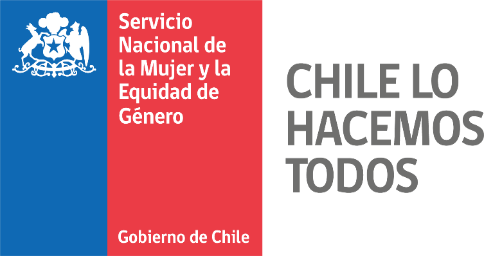 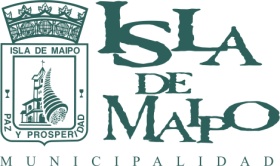 CONCURSO PARA PROVEER CARGO POR APOYO ADMINISTRATIVOCENTRO DE LA MUJER DE ISLA DE MAIPOLlámese a Concurso Público para proveer el cargo de Apoyo Administrativo Municipalidad de Isla de Maipo en convenio con el Servicio Nacional de la Mujer y la Equidad de Género.BASES DEL CONCURSOCargo: Apoyo AdministrativoJornada completa Contrato a honorarios Sueldo: $350.0000 bruto.Plazo de postulación:    06-10-2020 al 11-10-2020Selección curricular: 13-10-2020Entrevistas y notificación de selección: 14-10-2020   Inicio de funciones: 15-10-2020Disponibilidad         : InmediataPeriodo laboral: 15 de octubre al 31 de diciembre 2020			PERFIL El perfil requerido para desempeñarse como apoyo administrativo del Centro de la Mujer, es decir los requisitos, características y habilidades que deben reunir los/as postulantes al cargo, queda establecido en lo siguiente: Deseable título técnico profesional de secretaria administrativa. Experiencia en procesos administrativos. Empatía y motivación para el trabajo con mujeres victimas de violencia de género e intrafamiliar. COMPETENCIASMotivación por el logro y la calidadIniciativa y CreatividadAplicación de conocimientos y experiencias previas.Trabajo en equipoAdaptabilidad y FlexibilidadConocimiento de Excel y WordFUNCIONESApoyar en los procesos administrativos y/o contables bajo los lineamientos que lidere y supervise la/el coordinadora/or del CDM.Recepcionar a las mujeres que acudan al CDM con trato cordial y respetuoso e informar respecto a las atenciones en el CDM.Conocer el modelo de intervención e interiorizarse en la forma y sentido de las intervenciones que realiza el CDM.Llevar y mantener al día los registros administrativos e informáticos de acuerdo a indicaciones de la/el coordinadora/or y aquello que indique Sernameg.ANTECEDENTES REQUERIDOS AL PRESENTAR:Currículum Vitae actualizadoCertificado de AntecedentesFotocopia Cédula de Identidad ENVIO DE ANTECEDENTES: Se debe enviar la documentación requerida al correo electrónico: mijerez@islademaipo.clcentrodelamujerislademaipo@gmail.com 